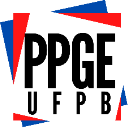 UNIVERSIDADE FEDERAL DA PARAÍBA CENTRO DE EDUCAÇÃO             PROGRAMA DE PÓS-GRADUAÇÃO EM EDUCAÇÃOALUNOS ESPECIAIS 2021.2ALUNOS ESPECIAS DOUROTRADO CADASTRADOS NO SIGAAPrezado/a aluno/a segue a lista de alunos cujo cadastro foi possível realizar, aqueles cujo cadastro não foi possível haverá uma infrormação em vermelho ao lado de seu nome com seu caso e se fará necessário entrar em contato com a coordenação pelo endereço de e-mail secppge@ce.ufpb.br. Lembrar de no e-mail de contato deixar também seu número de telefone com DDD e se possível whatsapp.NOME DO ALUNO(A)CADASTRADO(A)MOTIVO DO NÃO CADASTRAMENTOADRIELLY BENIGNO DE MOURANãoO discente possui já um vínculo ativo em um curso de nível DOUTORADOALEXANDRE BOTELHO JOSENãoO discente possui já um vínculo ativo em um curso de nível DOUTORADOANA MARIA DOS SANTOSNãoO discente possui já um vínculo ativo em um curso de nível DOUTORADOANA PAULA A.  DA S. FERNANDESNãoO discente possui já um vínculo ativo em um curso de nível DOUTORADOANDRÉA MORAIS DE MENEZESSim / 20211027019ANDREZZA FARIAS VIANASim / 20211027028BRUNO HENRIQUE O. TIMBÓSim / 20211027037DAÍZE FRANCIELE NUNES DA SILVASim / 20211027046DANIELA BRITO RAMOSSim / 20211027055DARLUCE ANDRADE DE Q.  MUNIZSim / 20211027064DAVID GADELHA DA COSTASim / 20211027073EDNA EUSTAQUIO DE O. BANDEIRASim  20211027082O discente possui já um vínculo ativo em um curso de nível DOUTORADOELANE CRISTINA DO AMARALO discente possui já um vinculo ativo em um curso de nível DOUTORADOELIANA SOUZA BEZERRASim / 20211027108ÉRICA DINIZ A. GONÇALVESSim / 20211027117ERICA LINS RAMOSSim / 20211027126EUGENIO PACELLI NUNES P. JUNIORSim / 20211027144FRANCYLLAYANS KARLA DA SILVA Sim / 20211027153JANICE ANACLETO PEREIRA DOS REISNãoO discente possui já um vinculo ativo em um curso de nível DOUTORADOJANIELLY SOUZA DOS SANTOSO discente possui já um vinculo ativo em um curso de nível DOUTORADOJEFFERSON FLORA SANTOS O discente possui já um vinculo ativo em um curso de nível DOUTORADOJESSICA NASCIMENTO MARTINSSim / 20211027190JOANA PAULA COSTA CARDOSO Sim / 20211027206JOSÉ ERIVAN SOARESSim / 20211027215KARINE DA SILVASim / 20211027224LETICIA LUANA DIONISIO DA SILVASim / 20211027233LUCIANE ALVES COUTINHOJá existe um discente vinculado associado a esta pessoaLUZIVONE LOPES GOMESO discente possui já um vínculo ativo em um curso de nível DOUTORADOMARIA APARECIDA DE MOURA Sim / 20211027242MARIA BENILDES UCHÔA DE ARAUJOSim / 20211027251MARIA BETÂNIA DANTAS DE SOUZASim / 20211027260MARIA DA GRAÇA DO NASCIMENTO O discente possui já um vínculo ativo em um curso de nível DOUTORADOMARIA EMÍLIA ANDRADE Sim / 20211027270MARIA JOSE DE ARAÚJOSim / 20211027289MARIA LAUDICEIA ALMEIDA LIRANãoO discente possui já um vínculo ativo em um curso de nível DOUTORADOMARIA SELMA SANTOS DE SANTANASim/ 20211027298MARIA SILEIDE MOREIRASim / 20211027304MIRTES APARECIDA ALMEIDA SOUSAO discente possui já um vínculo ativo em um curso de nível DOUTORADOOSMUNDO ROCHA CLAUDINOSim / 20211027313PATRICK CEZAR DA SILVASim / 20211027322RAÍSSA LIMA ONOFRESim / 20211027331ROBSON RUBENILSON DOS SANTOSNãoJá existe um discente vinculado associado a esta pessoa.RUMMENING MARINHO DOS SANTOS?SANDRO SEBASTIAO DA SILVASSim / 20211027369SILVIO ROMERO DE ALMEIDASim / 20211027378STEFANY THYENE ALBUQUERQUE Sim / 20211027387SUELEIDE CASTRO FERNANDESNãoO discente possui já um vínculo ativo em um curso de nível DOUTORADOTAHIS EMANUELA DOS SANTOSSim / 20211027396WALLACE DANTASJá existe um discente vinculado associado a esta pessoaWALLENE DE OLIVEIRA CAVALCANTENãoO discente possui já um vínculo ativo em um curso de nível DOUTORADO